
VĮ ŽEMĖS ŪKIO INFORMACIJOS IR KAIMO VERSLO CENTRAS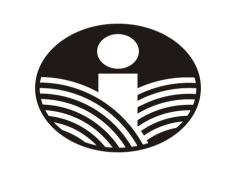 Lietuvos Respublikos žemės ūkio ministerijos                       2019-09-27      Nr. 1S-6915Korupcijos prevencijos ir vidaus tyrimų skyriui	          Į 2019-09-11 Nr. 2D-2831 (3.28 E)(Siunčiama per e. pristatymo sistemą)DĖL INFORMACIJOS PATEIKIMOValstybės įmonė Žemės ūkio informacijos ir kaimo verslo centras atliko korupcijos pasireiškimo tikimybės nustatymą viešųjų pirkimų reglamentavimo srityje ir teikia išvadą.Papildomai informuojame, kad mums yra aktualūs mokymai korupcijos prevencijos srityje šiomis temomis: valstybės turto valdymas, interesų konfliktai, viešieji pirkimai, antikorupcinės aplinkos įmonėje kūrimas, ISO 37001 – „Antikorupcinės vadybos sistemos reikalavimai ir naudojimo gairės“ standarto nauda ir lūkesčiai, korupcijos pasireiškimo tikimybės nustatymas, dalijimosi gerąja patirtimi pavyzdžiai ir pan. PRIDEDAMA. Išvada dėl korupcijos pasireiškimo tikimybės, 5 lapai.Generalinio direktoriaus pavaduotojas,                                                                    laikinai einantis generalinio direktoriaus pareigas                                                      Sigitas PuodžiukasDalia Bubnelytė-Daktariūnienė, tel. (8 5)  219 7346, el. p. dalia.bubnelyte-daktariuniene@vic.lt 
VĮ ŽEMĖS ŪKIO INFORMACIJOS IR KAIMO VERSLO CENTRASIŠVADADĖL KORUPCIJOS PASIREIŠKIMO TIKIMYBĖS2019 m. rugsėjo 24 d.VilniusVadovaujantis Lietuvos Respublikos korupcijos prevencijos įstatymo 6 straipsniu, 16 straipsnio 2 dalies 2 punktu, Lietuvos Respublikos Vyriausybės 2002 m. spalio 8 d. nutarimu Nr. 1601 „Dėl Korupcijos rizikos analizės atlikimo tvarkos patvirtinimo“ patvirtinta Korupcijos rizikos analizės atlikimo tvarka ir Lietuvos Respublikos specialiųjų tyrimų tarnybos direktoriaus 2011 m. gegužės 13 d. įsakymu Nr. 2-170 „Dėl Valstybės ar savivaldybės įstaigų veiklos sričių, kuriose egzistuoja didelė korupcijos pasireiškimo tikimybė, nustatymo rekomendacijų patvirtinimo“ patvirtintomis Valstybės ar savivaldybės įstaigų veiklos sričių, kuriose egzistuoja didelė korupcijos pasireiškimo tikimybė, nustatymo rekomendacijomis, valstybės įmonėje Žemės ūkio informacijos ir kaimo verslo centre (toliau – ŽŪIKVC) atliktas veiklos sričių, kuriose egzistuoja didelė korupcijos pasireiškimo tikimybė, nustatymas ir vertinimas pagal pasirinktą veiklos sritį – viešųjų pirkimų reglamentavimą. Atsižvelgdami į tai, kad viešieji pirkimai priskiriami prie rizikingiausių sričių dėl korupcijos, pasirinkome detaliau išanalizuoti korupcijos pasireiškimo tikimybę viešųjų pirkimų reglamentavime ŽŪIKVC. Minėta sritis formaliai atitinka šį Korupcijos prevencijos įstatymo 6 straipsnio 4 dalyje nurodytą korupcijos riziką sąlygojantį kriterijų:Daugiausia priima sprendimus, kuriems nereikia kitos valstybės ar savivaldybės įstaigos patvirtinimo (5 kriterijus).Vertinant pagal kitus Korupcijos prevencijos įstatyme numatytus korupcijos pasireiškimo tikimybės kriterijus, daugiau atitikčių nenustatyta.Analizuotas laikotarpis: 2018 m. spalio 1 d. – 2019 m. rugsėjo 1 d.Korupcijos pasireiškimo tikimybės viešųjų pirkimų reglamentavimo srityje nustatymą, vertinimą ir aprašymą atliko ŽŪIKVC generalinio direktoriaus 2017 m. birželio 1 d. įsakymu Nr. 1V-93 „Dėl atsakingo asmens už korupcijos prevenciją ir kontrolę paskyrimo“ už korupcijos prevenciją ir kontrolę ŽŪIKVC paskirta Teisės skyriaus vadovė Dalia Bubnelytė-Daktariūnienė (pavaduojanti teisininkę Silviją Damušytę-Mirandą).Vertinimas atliktas duomenų analizės, pokalbių su viešųjų pirkimų specialistais ir apibendrinimo metodais, koncentruojantis į ŽŪIKVC teisės aktus, reglamentuojančius viešųjų pirkimų vykdymą.Analizuoti teisės aktai: ŽŪIKVC generalinio direktoriaus 2015 m. spalio 29 d. įsakymas Nr. 1V-202 „Dėl Valstybės įmonės Žemės ūkio informacijos ir kaimo verslo centro viešųjų pirkimų ir viešųjų pirkimų, atliekamų gynybos ir saugumo srityje, komisijos sudėties ir jos darbo reglamento patvirtinimo“, ŽŪIKVC generalinio direktoriaus 2016 m. kovo 22 d. įsakymas Nr. 1V-34 „Dėl pirkimų organizatoriaus paskyrimo“, ŽŪIKVC generalinio direktoriaus 2018 m. kovo 13 d. įsakymas Nr. 1V-49 „Dėl Valstybės įmonės Žemės ūkio informacijos ir kaimo verslo centro 2018 m. viešųjų pirkimų plano tvirtinimo“, ŽŪIKVC generalinio direktoriaus 2019 m. vasario 11 d. įsakymas Nr. 1V-20 „Dėl Valstybės įmonės Žemės ūkio informacijos ir kaimo verslo centro 2019 m. viešųjų pirkimų plano tvirtinimo“. Atliktas jų vertinimas antikorupciniu požiūriu pagal Valstybės ir savivaldybės įstaigų veiklos sričių, kuriose egzistuoja didelė korupcijos pasireiškimo tikimybė, nustatymo rekomendacijas ir atitiktis Lietuvos Respublikos viešųjų pirkimų įstatymui (toliau – VPĮ). Siekiant išsamesnės analizės tam tikrais atvejais buvo analizuoti ir kiti ŽŪIKVC teisės aktai, turintys sąsajų su viešaisiais pirkimais.Analizuotu laikotarpiu viešųjų pirkimų srityje nebuvo užfiksuota Korupcijos prevencijos įstatymo 2 straipsnio 2 dalyje nurodytų korupcinio pobūdžio nusikalstamų veikų ar kitų tapataus pobūdžio, ar mažiau pavojingų teisės pažeidimų, už kuriuos numatyta administracinė ar kitokia atsakomybė, atvejų.Korupcijos pasireiškimo tikimybės viešųjų pirkimų reglamentavimo srityje vertinimas.ŽŪIKVC vykdomų pirkimų procesą iš esmės nustato ŽŪIKVC generalinio direktoriaus įsakymai dėl viešųjų pirkimų komisijos sudėties, jos reglamento patvirtinimo ir pirkimų organizatoriaus skyrimo. Tai pagrindiniai vidaus dokumentai ir teisės aktai, kuriais vadovaujantis vykdomas ŽŪIKVC viešųjų pirkimų organizavimas (ŽŪKVC mažos vertės viešųjų pirkimų, atliekamų gynybos ir saugumo srityje, taisyklės nėra vertinamos).Viešųjų pirkimų vykdymas šiuo atveju nėra vertinamas. ŽŪIKVC viešųjų pirkimų ir pirkimų, atliekamų gynybos ir saugumo srityje, komisiją (toliau – viešųjų pirkimų komisija arba komisija) sudaro 5 nuolatiniai nariai ir papildomai nurodyti 7 nariai, kurie įtraukiami į pirkimą (-us) perkant tam tikras prekes ar paslaugas (kaip atitinkamos srities specialistai, turintys specialių žinių). VPĮ 19 straipsnio 2 dalis imperatyviai numato, kad komisija sudaroma iš ne mažiau kaip 3 fizinių asmenų. Pastebėtina, kad didesnis nei minimalus reikalaujamas komisijos narių skaičius sprendimų priėmimo procesą daro sudėtingesnį ir tuo mažina korupcijos pasireiškimo tikimybę. ŽŪIKVC viešųjų pirkimų komisijos veikloje stebėtojo teisėmis turi teisę dalyvauti vidaus auditorius. Toks reglamentavimas taip pat vertintinas kaip mažinantis korupcijos pasireiškimo tikimybę.VPĮ numato, kad perkančioji organizacija (toliau – PO) pirkimo (pirkimų) procedūroms atlikti privalo (o mažos vertės pirkimams, kurių numatoma vertė yra mažesnė kaip 58 000 Eur prekėms ir paslaugoms ir mažesnė kaip 145 000 Eur darbams (be pridėtinėms vertės mokesčio) – gali) sudaryti viešojo pirkimo komisiją. ŽŪIKVC viešųjų pirkimų komisijos reglamento 2 punkte numatyta, kad komisijos paskirtis – vadovaujantis teisės aktais, reglamentuojančiais viešųjų pirkimų ir viešųjų pirkimų, atliekamų gynybos ir saugumo srityje, procedūras, organizuoti ir vykdyti visus ŽŪIKVC viešuosius pirkimus ir viešuosius pirkimus, atliekamus gynybos ir saugumo srityje, kurių vertė yra didesnė kaip 3 000 Eur (be pridėtinės vertės mokesčio). ŽŪIKVC pasirinkimu ir sprendimu į komisijos kompetenciją patenka daug daugiau pirkimų nei VPĮ numato privalomai pagal vertę vykdyti. Pirkimams, kuriuos vykdo komisija, o ne pirkimo organizatorius, yra būdinga daugiau procedūrų (dalis jų vykdoma per Centrinę viešųjų pirkimų informacinę sistemą (toliau – CVP IS)), sprendimus priima ne vienas asmuo, o visi dalyvaujantys komisijos nariai, sprendimai įforminami protokolu ir pan. Viena vertus, tai sąlygoja daugiau ir sudėtingesnes nei privaloma pirkimo procedūras, gali ilgėti pirkimo vykdymo terminai. Kita vertus, tai nesuteikia per daug didelės ir neapibrėžtos laisvės pirkimus vykdantiems asmenims veikti savo nuožiūra, didina skaidrumą ir tuo mažina korupcijos pasireiškimo tikimybę. ŽŪIKVC viešųjų pirkimų komisijos darbo reglamente numatyti konkretūs veiksmai, kuriuos atlieka nariai, vykdydami funkcijas, įtvirtinti sprendimų priėmimo principai, numatytos teisės ir pareigos bei darbo organizavimas. Reglamentas nustato posėdžių teisėtumo kvorumą (turi dalyvauti daugiau kaip pusė visų komisijos narių) ir sprendimų priėmimą paprasta balsų dauguma atviru vardiniu balsavimu. Numatyta teisė atsisakyti vykdyti VPĮ, Lietuvos Respublikos viešųjų pirkimų, atliekamų gynybos ir saugumo srityje, įstatymams (toliau – VPGSS) ir kitiems teisės aktams prieštaraujančius komisijos pirmininko ar kitų narių pavedimus, taip pat teisė priimant sprendimus reikšti atskirąsias nuomones (jei tokių yra). Visi komisijos sprendimai turi būti įforminami protokolu, kuriame nurodomi sprendimų motyvai, pateikiami paaiškinimai. Sprendimų priėmimo kriterijus, terminus, apskundimo tvarką reglamentuoja VPĮ ir VPGSS. Komisijos nariams ir ekspertams prievolė pasirašyti prie reglamento pridėtos formos nešališkumo deklaraciją ir konfidencialumo pasižadėjimą nustatyta, deklaracijos ir pasižadėjimai yra pasirašyti.Įvertinus ŽŪIKVC viešųjų pirkimų komisijos darbo reglamentą darytina išvada, kad komisijos veiksmai ir funkcijos apibrėžtos konkrečiai ir aiškiai, perteklinių reikalavimų nenustatyta. Kitą dalį ŽŪIKVC vykdomų pirkimų (supaprastintų viešųjų pirkimų ir viešųjų pirkimų, atliekamų gynybos ir saugumo srityje, kurių preliminari numatomos sudaryti pirkimo sutarties vertė neviršija 3 000 Eur (be pridėtinės vertės mokesčio) vykdo du paskirti pirkimo organizatoriai. Pirkimų organizatorių uždaviniai nurodyti ŽŪIKVC generalinio direktoriaus įsakymo  nukreipiamojoje normoje. Atkreiptinas dėmesys, kad ŽŪIKVC yra įsteigta viešųjų pirkimų specialisto pareigybė (vertinimo laikotarpiu buvo 2 specialistai), kurie viešuosius pirkimus atlieka kaip savo tiesioginę, vienintelę funkciją, numatytą pareigybės aprašyme. Tokiu būdu yra ugdomos ir stiprinamos reikiamos kompetencijos, kas, manytina, gali prisidėti ir prie korupcijos pasireiškimo tikimybės mažinimo vykdant pirkimus. Lietuvos Respublikos valstybės kontrolės duomenimis, 70 proc. PO procedūras atlieka specialistai, kuriems viešųjų pirkimų vykdymas nėra pagrindinė funkcija, ir tik apie 10 proc. PO atlieka tik su viešaisiais pirkimais susijusias funkcijas. Ekonominio bendradarbiavimo ir plėtros organizacija (toliau – EBPO) rekomendacijose pabrėžia, kad kiekvienoje PO turi būti įsteigtos viešųjų pirkimų specialistų pareigybės, kurių pagrindinė funkcija būtų tik viešieji pirkimai. Atkreiptinas dėmesys į tai, kad Lietuvos Respublikos viešųjų ir privačių interesų derinimo valstybinėje tarnyboje įstatymo 4 straipsnis numato pareigą viešojo pirkimo komisijos nariams, asmenims, PO vadovo paskirtiems atlikti supaprastintus pirkimus ir viešųjų pirkimų procedūrose dalyvaujantiems ekspertams pateikti privačių interesų deklaraciją. ŽŪIKVC perkėlė šį reikalavimą į vidaus teisės aktus, pirkimuose dalyvaujantys asmenys privačių interesų deklaracijas yra pateikę. 2018 ir 2019 kalendorinių metų viešųjų pirkimų planai yra / buvo sudaryti ir pagal Viešųjų pirkimų tarnybos reikalavimus, jų suvestinės paskelbtos CVP IS.Vidiniuose ŽŪIKVC teisės aktuose, reglamentuojančiuose pirkimų vykdymą, nėra numatytos kontrolės funkcijos. Viešųjų pirkimų kontrolė yra reglamentuota nacionaliniu lygiu. VPĮ pažeidimų prevenciją ir kontrolę vykdo viešųjų pirkimų tarnyba, pagal kompetenciją ir kitos institucijos, pvz., Specialiųjų tyrimų tarnyba, Konkurencijos taryba ir kitos. Apibendrinant darytina išvada, kad korupcijos rizika viešųjų pirkimų srityje ŽŪIKVC yra valdoma efektyviai. ŽŪIKVC yra priimti visi reikiami vidaus teisės aktai, kuriuose detalizuota viešuosiuose pirkimuose dalyvaujančių subjektų kompetencija. Pirkimus reglamentuojantys ŽŪIKVC teisės aktai neprieštarauja vieni kitiems, yra pakankamai tikslūs, aiškūs ir formuojantys nuoseklią praktiką įmonėje. Neatitikimų VPĮ nenustatyta. Reglamentavimas yra periodiškai peržiūrimas ir, esant būtinumui, atnaujinamas. 